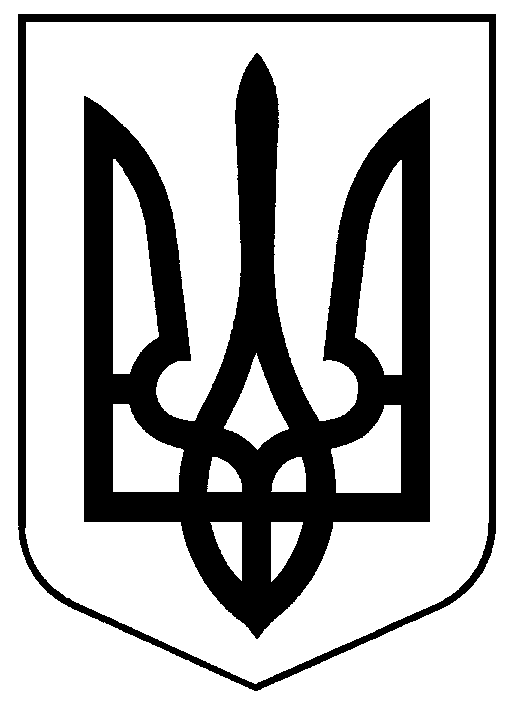 ЧЕРКАСЬКА РАЙОННА РАДАРІШЕННЯ28.07.2017 №16-16/VII	Про передачу майна   районної комунальноївласності Відповідно до статей 43, 60 Закону України «Про місцеве самоврядування в Україні», Закону України «Про передачу об`єктів права державної та комунальної власності», постанови Кабінету Міністрів України від 21.09.1998 №1482 «Про передачу об`єктів права державної та комунальної власності» (із змінами), враховуючи клопотання Черкаської районної лікарні с. Мошни Черкаського району від 29.06.2017 №88, за погодженням постійної комісії з питань економічного розвитку села, комунальної власності та державної регуляторної політики, президії  районна радаВИРІШИЛА:Передати з балансу Черкаської районної ради на баланс Черкаської районної лікарні с. Мошни Черкаського  району основні засоби згідно з додатком.Контроль за виконанням рішення покласти на Черкаську районну лікарню с. Мошни Черкаського району, відділ комунальної власності виконавчого апарату районної ради та постійну комісію районної ради з питань економічного розвитку села, комунальної власності та державної регуляторної політики.Голова ради 									О.П.СобкоДодаток до рішення районної ради від 28.07.2017 №16-16/VІIПерелік основних засобів, які передаються на баланс Черкаської районної лікарні с. Мошни Черкаського  району №п/пНайменуванняІнвентарнийномерКіль-кістьНадійшло в експлуатацію(місяць, рік)Балансова вартість (грн.)Залишкова вартість(грн.)1.Принтер лазерний104900751 шт.VІ.2004 р.925,000,002.Кулер напольний104001461 шт.VІІ.2007 р.1000,000,003.КМА Brother A-4 DCP-7010 R104001471 шт.VІІ.2007 р.1079,000,00Разом :3 шт.3004,000,00